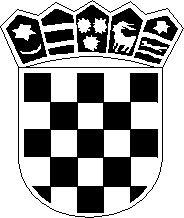 R E P U B L I K A   H R V A T S K ASISAČKO-MOSLAVAČKA ŽUPANIJAOsnovna škola Dragutina Tadijanovića Petrinja Trg Matice hrvatske 9/bKLASA:    400-02/20-20-01/01URBROJ: 2176-26-01-21-6Petrinja, 22. Ožujka  2021.Temeljem članka 28 Zakona o javnoj nabavi (NN 120/16) i članka 58. Statuta Osnovne škole Dragutina Tadijanovića Petrinja, Školski odbor na sjednici održanoj   22. Ožujka  2021.godine  donosi VI. Dopunu Plan nabave za 2021. godinuI.II.Ova Dopuna plana nabave za 2021. godinu objavljuje se na internetskim stranicama Osnovne škole Dragutina Tadijanovića Petrinja, te u Elektroničkom oglasniku javne nabave Republike Hrvatske.Predsjednik Školskog odbora Zvonko DrinčićEv.br.nabavePredmet nabaveBrojčana oznaka predmeta nabave iz CPVProcijenjena vrijednost (bez PDV)Planirana vrijednost ( s PDV)VrstaPostupkaPlanirani početak postupkaUgovor o JNOkvirni sporazumNavod financira li se ugovor ili okvirni sporazum iz fondova EU27/21Nabava usluge izrade projektne dokumentacije  za igralište kod Osnovne škole  Dragutin Tadijanović71240000-245.000,0056.250,00Jednostavna nabavaII.kvartalUgovorNE